1 Övergripande beskrivning av verksamheten		1Vallentuna Djur, Natur och Musik förskola samarbetar med Vallentuna 4H gård.,Förskolan ligger i ett samhälle med familjebostäder nära till skog och ängar som finns att tillgå.  Det vi har att erbjuda är en unik verksamhet då barnen får lära sig att respektera, värdesätta och känna empati för djur och medmänniskor och natur, Samt att musik byggs utav glädje, av glädje bygger man musik.Antal grupper	1 avdelning fördelat på 3 mindre grupperAntal barn		 i åldrarna 2-6 år.Antal personal	8  tjänster, var av 1 förskolechef, 1 pedagogisk ansvarig, 1   avdelnings och personalansvarig samt resterande utbildade barnskötare	0.50% tjänst som föreståndare på 4H gården	0,50 %  tjänst för barn i behov av särskilt stödÖppen tider:Mån – Fre  07-17Stängt under Juli månad. ( vid behov tar vi in personal under denna tid)Förskolan har stängt 3-4 dagar/ verksamhetsår för utvecklingsdagar för personal2 Rutiner för kvalitéts arbetet och underlag för redovisningenFöräldraenkät inom detta område har skickats till hemmet. Där har utvärdering av verksamhetens olika områden tagits upp. Svarsfrekvensen har varit 80%. Vi strävar i år mot en högre svarsfrekvens och kommer att uppmuntra föräldrarna till detta. Intervjuer med barnen görs kontinuerligt för att de ska vara delaktiga. Arbetslaget gör vid terminsstarten en planering i enlighet med läroplanen. Inför terminen skrivs en gemensam mål och handlingsplan. På terminens första föräldramöte informeras föräldrarna om verksamhetens mål och har där möjlighet att komma med synpunkter. Förutom den dagliga reflektionen har arbetslaget inlagd planeringstid varje vecka. Personalmöten är inlagda en gång i månaden. Dessutom finns det 2-3 utvecklingsdagar avsatta under läsåret, som används till reflektion, planering uppföljning och utvärdering. 3. Normer och värden					2Läroplanen Lpfö 98 2.1Förskolan ska sträva efter att varje barn utvecklar öppenhet, respekt och ansvar. Respekt för allt levande och omsorg om sin närmiljö.3.1 Förskolans mål 2011-2012Utveckla varje barn sociala förmåga.Arbeta för att varje barn ska få kunskap och respekt för djur och natur.Att barnen ska få positiva upplevelser av sång musik, dans och bevara våra traditioner.3.2 Arbete mot målenSamarbete och social träning i mindre grupper på förskolan, i 4H verksamheten och i naturen.En viktig del i förhållningssättet är att vuxna är medvetet närvarande i barnens lek, för att ge vägledning vad gäller turtagning, samförstånd och ömsesidighet Samarbete och ansvarstagande genom djurskötsel utifrån barnets förmåga på 4H gården.Sångsamlingar och skapande av årlig musical som visas för föräldrarna varje termin. 3.3 Metoder för utvärderingPersonalen har månadsmöten varje termin för att utvärdera verksamheten. Den årliga musicalen är mycket uppskattad av barn och föräldrar och verksamhetens långsiktiga mål blir där synliga.I verksamheten finns en nära och vardaglig kontakt med föräldrarna.Enkät  skickas hem till föräldrarna. Ett utvecklingsområde och ett mål för 20012/2013 är att använda oss av RUSA modellen.3.4 Resultat, analys och bedömning av måluppfyllelsen.Samarbete och social träning i grupperna har visat sig ge trygghet och bra ökad självkänsla hos barnen. Det dagliga arbetet med vuxnas närvaro där barnen får träna turtagning och andra sociala regler fungerar bra.3På 4H gården har kvalitén blivit bättre genom att vi haft mindre barngrupper. Möjligheten till mer individuell anpassning till barnen har funnits. Under året har det dock varit en för stor barngrupp i förskolans lokaler vilket ibland har skapat sämre förutsättningar för verksamhetens målVår årliga sångmusical har varit väldigt uppskattad både av barn och föräldrar. Vi ser att barnens självkänsla växer mycket i samband med teater, sång och musik. Vi märker också en betydande språkutveckling hos barnen.Vi anser att vi i stora delar har nått målen och detta bekräftas också i Vallentuna kommuns Våga visa dokumentation om barnets utveckling.Beslutande åtgärder för ökad måluppfyllelseI år har vi minskat barngruppen vilket vi tror kommer att ge bra förutsättningar för att arbeta mot våra mål.3.5 Utvärdering av likabehandlingsplanLikabehandlingsplanen skall årligen utvärderas i samband med förskolans kvalitetsredovisning.Ett av förskolans mål är att lägga grunder för ett samhälle där alla känner sig delaktiga, där ingen kränks eller diskrimineras på grund av kön, religonsuppfattning eller funktionshinder. På förskolan har vi fokuserat arbetet på att lära barnen att vara ”goda kamrater” och inte göra skillnad på olika personer. Vi upplever att barnen har blivit bättre på att lyssna på varandra. Att skriva kompis kontrakt tillsammans med barnen som vi sätter upp har visat sig vara en bra effekt. Se likabehandlings plan 4. Utveckling och lärande Lpf ö 98Förskolan strävar efter att varje barn : utvecklar nyanserat talspråk, ordförråd och begrepp samt sin förmåga att leka med ord berätta, uttrycka tankar, ställa frågor, argumentera och kommunicera med andra. Utvecklar sin skapande förmåga och sin förmåga att förmedla upplevelser, tankar och erfarenheter i många uttrycks former som lek, bild, rörelse, sång, musik, dans och drama.						4Utvecklar sin förståelse för rum, form, läge och riktning och grundläggande egenskaper hos mängder, antal, ordning och tal, begrepp samt för mätning, tid och förändring.Utvecklar intressen och förståelse för naturens olika kretslopp och för människor, natur och samhälle påverkar varandra. Utvecklar sin förmåga att bygga, skapa och konstruera med hjälp av olika tekniker, material och redskap. 4.1 Förskolans mål 2011/2012				Att stimulera barnets kommunikativa förmåga och språkliga utvecklingAtt barnet ska utveckla sin nyfikenhet och sin förmåga att leka med upplevelser av sång, musik och dans, samt utveckla sin egna kreativa förmåga.Att barnet ska kunna använda sig av matematiken och tekniken i olika områden.Att göra barnen medvetna om djuren och vår natur och värna om dem. 4.2 Arbete mot målen/genomförda åtgärderKommunikation med barnen sker på ett medvetet och pedagogiskt sätt för att utveckla barnens språkliga utveckling. Exempelvis att uppmuntra barnen att lyssna på varandra och att prata en i sänder. På samlingen har vi ibland tecken och stöd.Barnen får lära sig musik på olika sätt. Danser, gamla traditionella till moderna och från olika länder samt spela på olika instrument. Matematiken introduceras på ett naturligt sätt i hela verksamheten.  Såsom på 4H gården och våra temagrupper. Barnen får delta genom att väga upp foder till djuren, hitta måttenheter i naturen. Att koppla ihop en vattenslang kan vara ett annat exempel som innehåller både teknik och samarbete.  På förskolan väljer barnen ofta själva att bygga och konstruera med hjälp av kaplastavar, lego och annat byggmaterial. Vi har ofta koncentrerade mattematikdagar och teknikdagar med bra resultat.Djuren kommer in på ett naturligt sätt i vår vardag på 4H gården. I skogen får barnen lära sig om naturen och djuren, och hur det fungerar under alla årstider. De får också lära sig att ta hänsyn, att man inte slänger skräp eller förstör på annat sätt.  Personalens kompetensutveckling ligger inom ramen av vår verksamhet och den blir ett komplement till vår verksamhet.						54.3 Metoder för utvärderingI samband med barnens utvecklingssamtal utvärderas hur barnens utveckling varit inom de olika områdena. Varje barn har en egen portfolio där arbeten sparas. 4.4 Resultat analys och bedömning av måluppfyllelseUtvärdering av verksamheten sker genom daglig kommunikation mellan personalen, månadsmöten och ibland på våra veckomöten där vi tillsammans pratar om barnens utveckling. Personalen har en god uppfattning om verksamheten och de enskilda barnens utveckling som förmedlas i utvecklingssamtalen.Beslutande åtgärder för ökad måluppfyllelse			Här har vi ett utvecklingsområde 2012/2013. Då vi vill förbättra dokumentation och kontinuerlig utvärdering av barnens utveckling. 5.Barns inflytandeLäroplanen 98 2.3Förskolan skall sträva efter att varje barn:Utvecklar sin förmåga att uttrycka sina tankar och åsikter och därmed få möjlighet att påverka sin situation.5.1 Förskolans målAtt alla barnen ska kunna göra sin röst hörs och öva sig på att uttrycka sin tanke och åsikt5.2 Arbete mot målen/genomförda åtgärderVid varje samling får barnen göra sin röst hörd och vi uppmuntrar de andra barnen att lyssna. Barnen väljer själva vilken teckning de ska spara i portfolion eller ta med hem.Under året har vi haft tema ”Världens barn” där de större barnen varit delaktiga i processen om vilka länder som ska vara med. På 4H är de större barnen delaktiga i vilka djur de vill sköta och göromål som ska göras.Barnen tränas också i att få en förståelse för att man inte alltid kan få det man valt i första hand.5.3 Resultat analys och av måluppfyllelse			6Vi upplever att barnen är delaktiga i  delar verksamheten och utifrån ålder och förutsättningar får göra egna val och beslut. Beslutande åtgärder för ökad måluppfyllelseVi vill utveckla barnens delaktighet mer genom att låta dem vara mer involverade i beslut och val i olika frågor och aktiviteter. Pedagogerna försöker hitta fler möjligheter för barnen att göra val eller fatta gemensamma beslut. Pedagogerna kan bli bättre på att ta till vara barnens tankar och idéer.Metoder för utvärderingFrågor kring delaktighet hos barnen har inte funnits med i föräldraenkäten. Detta kommer vi att åtgärda i årets enkät. Barnen intervjuas två ggr om året som används som underlag vid utvecklingssamtal.6.Förskola och hemLpfö 98 2.4Vårdnadshavare har ansvar för sina barns fostran och utveckling. Förskolan skall komplettera hemmet genom att skapa bästa möjliga förutsättningar för att varje barn ska kunna utvecklas rikt och mångsidigt.6.1 Förskolan målVårdnadshavare är informerade och delaktiga i de olika verksamheternas innehåll.6.2 Arbete mot målen/genomförda åtgärderUtvecklat strukturen för utvecklingssamtalenFörskolans arbetsplan går vi igenom på höstens föräldramöte. Föräldramöten protokollförs och delas ut till samtliga föräldrar.Förskolans grupplanering skickas hem samt sitter uppsatt på förskolan.Månadsbrev skickas ut till föräldrarna där de informeras om verksamheten.En veckplanering sätts upp hallen.Alla föräldrar bjuds in till en Tacokväll med sång och musik, där det finns möjlighet att bli mer insatt i verksamheten. 6.3 Metoder för utvärdering				7 Personalen har en bra vardaglig kommunikation med föräldrarna. Det kan vara mailkontakt eller telefonkontakt. Ofta sker också en naturlig kommunikation vid hämtning och lämning av barnen. 6.4 Resultat och analys av måluppfyllelseVi upplever att vi har en bra kommunikation med föräldrarna. Det som kan förbättras är vår dokumentation av detta. Beslutande åtgärder av måluppfyllelse7. Mål och utvecklingsområden 2012/2013			Skapa en mer heltäckande föräldraenkätUtveckla barnens delaktighetFörbättra dokumentation och utvärdering av barnens utvecklingMinska barngruppenFörbättrat modersmålsstödFortsätta att…Utveckla barnets empatiska förmåga och ansvarstagandeStimulera barnet till lek, utforskande och viljan att lära och ha nyfikenhetStimulera barnets språk och motorikGe en kärleksfull rolig och trygg omsorg om barnet8. Reviderad läroplan för förskolanVi anser att vi i många år har bedrivit en verksamhet som är i enlighet med läroplanens mål. Vi har under året som gått utvecklat verksamhetsområden inom teknik och matematik. Vi kommer nu att utöka med naturkunskap. Den nya läroplanen har påverkat oss positivt, då barnen och pedagogerna har mer vilja att lära. 9. ModersmålsstödVi lånar in ljudböcker och sagoböcker på modersmålet. Vi använder oss mycket av bilder och tecken för att förtydliga. En del modersmålsstöd har skett med stöd från skolan. Beslutande åtgärder för ökad måluppfyllelseFörbättrat modersmålsstöd						8SammanfattningArbetet med att skriva en kvalitetsredovisning innebär en tid för reflektion och eftertanke. Man ställer sig frågor som: Hur har vi lyckats med det vi föresatt oss i? Varför gick det som det gjorde? Kunde vi ha gjort det på ett annat sätt? Har vi eller hur når vi alla målen i läroplanen?Dessa reflektioner är grunden till ett framgångsrikt kvalitetsarbete. Därför måste det få ta tid och tid måste ges.Att verka för god hälsa, lärande och trygghet i förskola handlar om att utveckla goda relationer mellan förskola, föräldrar och samhälle. Som förebilder för barn ska vi sträva efter att vara en levande social gemenskap som ger trygghet, vilja, och lust att lära . Personlig trygghet och självkänsla grundläggs visserligen i hemmet, men förskolan ska vara ett stöd för familjen i deras ansvar för fostran och utveckling. Varje barn har rätt att få utvecklas, känna växande glädje, och få erfara den tillfredställelse som det ger att göra framsteg och övervinna svårigheter.Vi vill också framhäva att med denna form av verksamhet då djuren och musiken står för stor del av vår vardag får barnen att växa i sin självkänsla och trygghet. Här finns det fantastisk många möjligheter att utveckla tillsammans med Djuren, Naturen och Musiken.Skriven av Malin Wiman/ Vallentuna Djur Natur och Musik förskola med godkännande av förskolechefen Lillemor Wiman.   Kvalitetsredovisning		2011-2012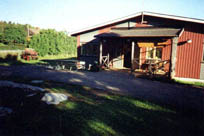   i samarbete med Vallentuna 4H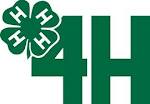 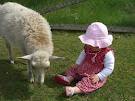                                                               Lära genom att göra                           Alla har en förutsättning för att lyckas. Jag vill, jag kan, jag törs